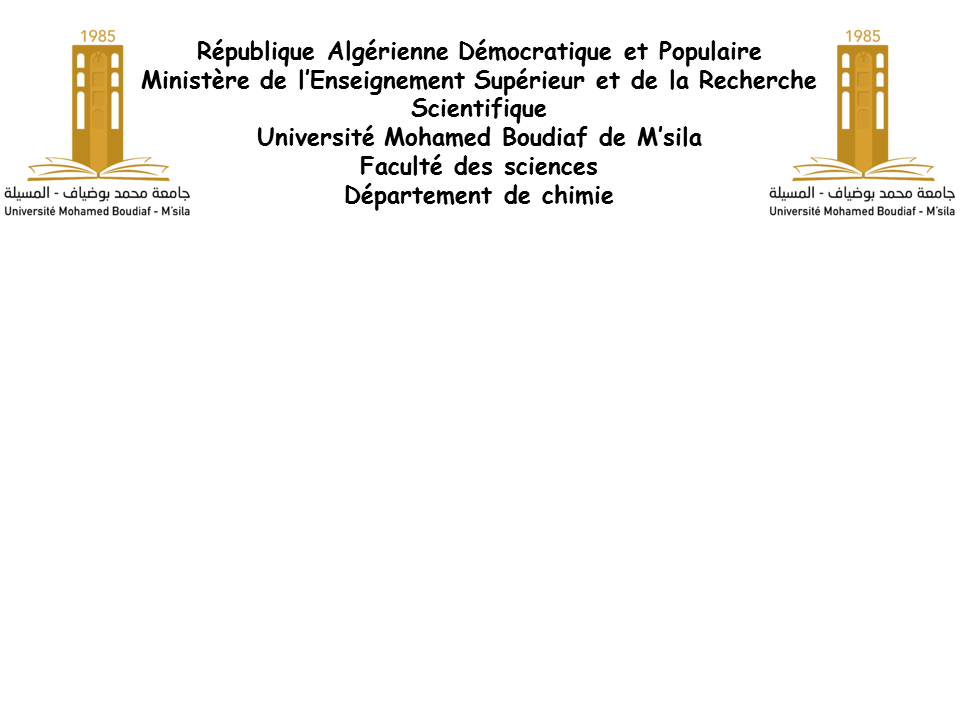 1ère Master Chimie pharmaceutique			                             2016/2017Module UEF 2 Analyse physico-chimique et instrumentation IIRévision généraleIdentifier les spectres suivants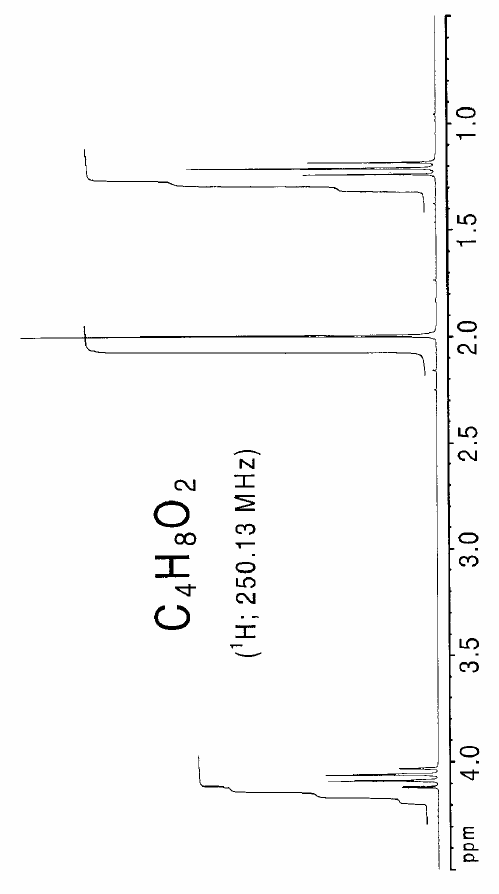 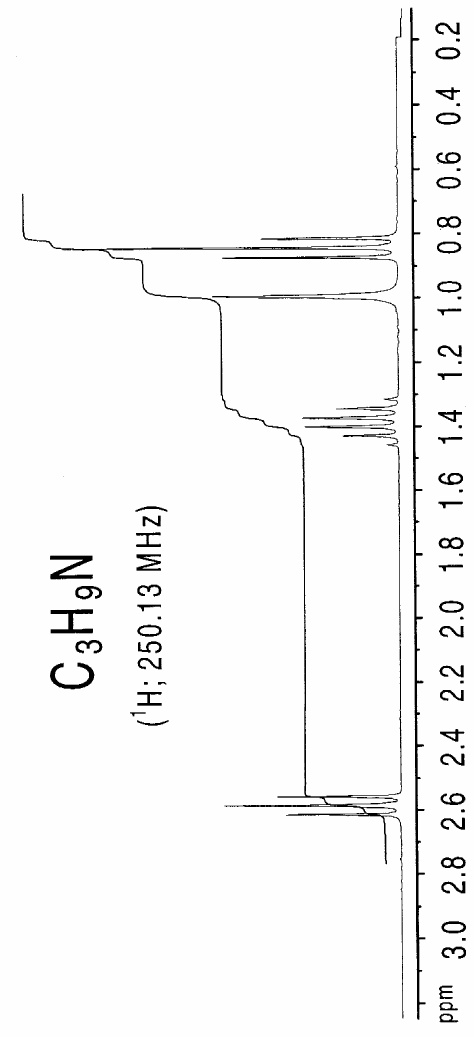 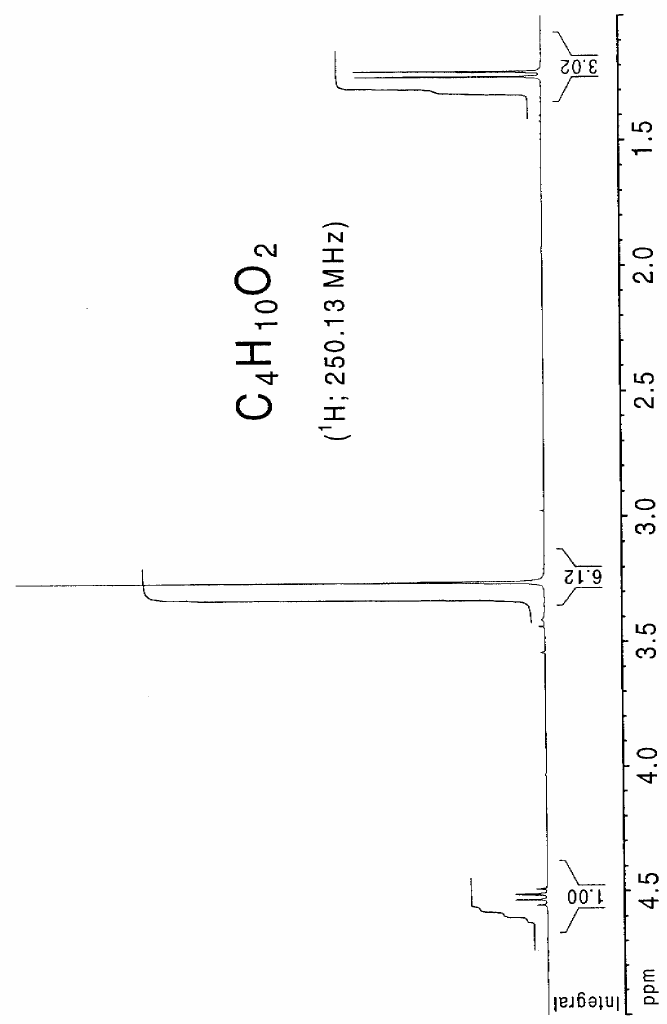 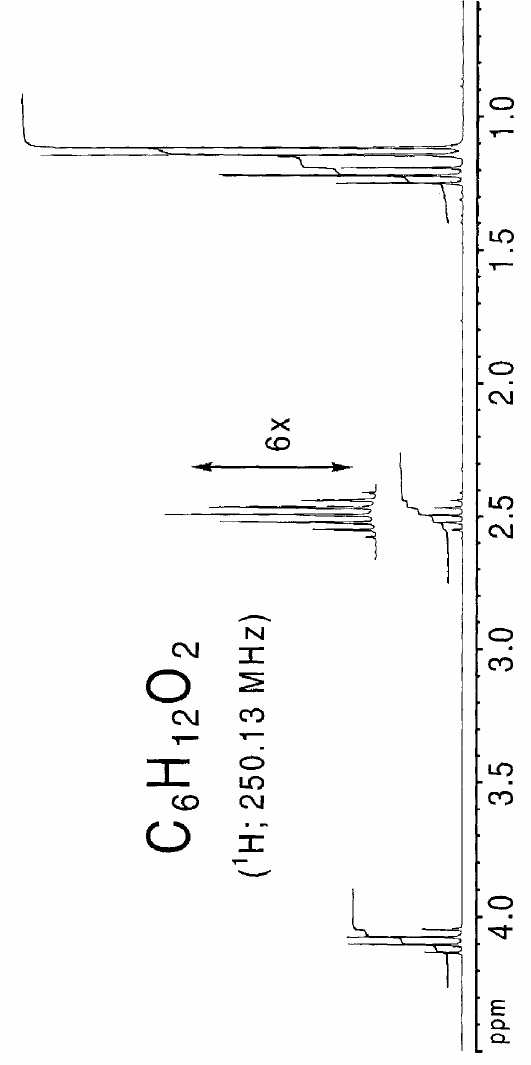 C6H14O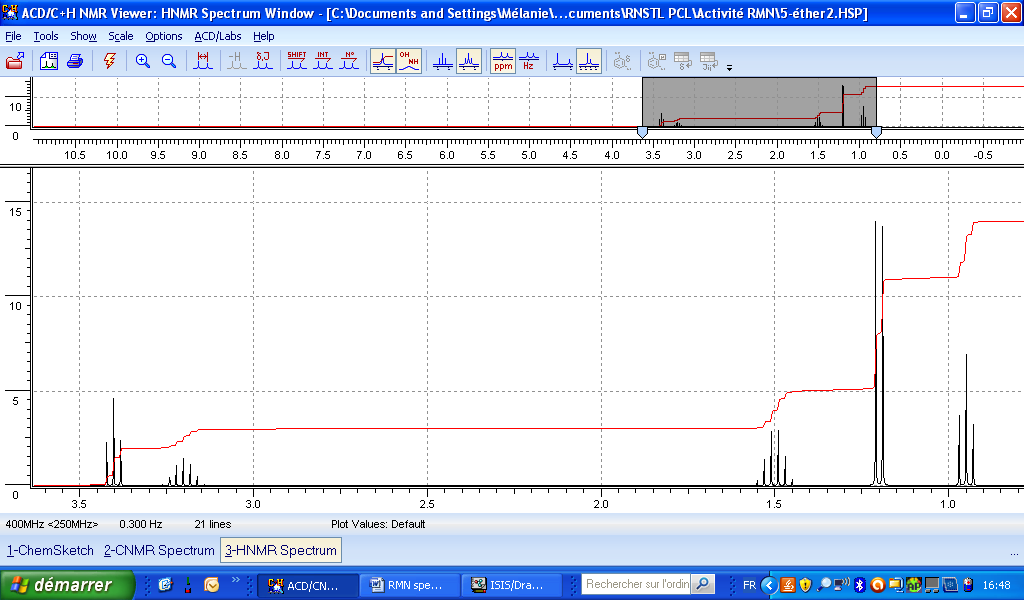 C5H12O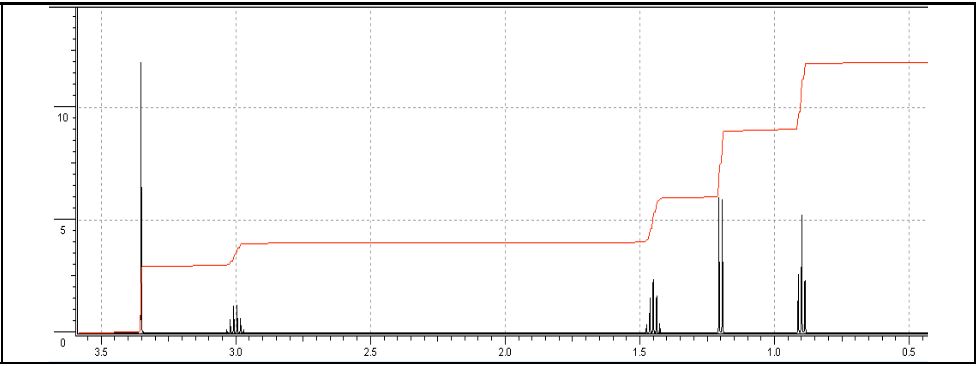 C6H12O2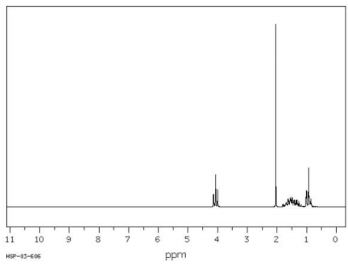 